ПРОЕКТ                     РЕШЕНИЕ СОБРАНИЯ ДЕПУТАТОВСАДОВСКОГО  СЕЛЬСКОГО  МУНИЦИПАЛЬНОГО  ОБРАЗОВАНИЯ РЕСПУБЛИКИ КАЛМЫКИЯ                                                             	 	                 с. Садовое«О бюджете Садовского СМО Республики Калмыкия  на . в первом чтении»В соответствии с Бюджетным Кодексом РФ, Федеральным Законом РФ «Об общих принципах организации местного самоуправления в РФ», руководствуясь ст. 23 Устава Садовского сельского муниципального образования Республики Калмыкия ст. 34  Положения о бюджетном процессе в Садовском СМО Республики Калмыкия, Собрание депутатов Садовского СМО Республики Калмыкия р е ш и л о:Статья 1. Утвердить основные характеристики бюджета Садовского СМО Республики Калмыкия на 2015 год:1) Общий объем доходов бюджета Садовского СМО Республики Калмыкия  9344,1 т. руб.2) Общий объем  расход бюджета Садовского СМО Республики Калмыкия  в сумме 10044,1 т.рублей3) Дефицит бюджета Садовского СМО Республики Калмыкия  в сумме  700,0 т. руб.Статья 2. 1.Закрепить источники доходов бюджета Садовского СМО Республики Калмыкия за администраторами доходов бюджета Садовского СМО органа местного самоуправления администрации Садовского СМО Республики Калмыкия согласно приложения 1 (определяется ко второму чтению)2.Утвердить перечень администраторов доходов бюджета Садовского СМО Республики Калмыкия – органа государственной власти РФ  местного самоуправления согласно приложения 2 в соответствии с законодательством Российской Федерации (определяется ко второму чтению).Статья 3. Установить, что в целях своевременного зачисления платежей на лицевые счета администраторов доходов бюджета Садовского СМО Республики Калмыкия по доходам, коды видов которых не закреплены в перечнях главных администраторов доходов бюджета Садовского СМО Администрация Садовского СМО вправе уточнять закрепленные за ними источники доходов бюджета Садовского СМО, предусмотренные приложениями 1 и 2 ко второму чтению.Статья 4. 1.Установить, что доходы бюджета СМО, поступающие в 2015 году, формируются за счет:1) федеральных и региональных налогов, сборов и неналоговых доходов – в соответствии с нормативами, установленными законодательством Российской Федерации;2) федеральных, региональных и местных налогов и сборов (в части погашения задолженности прошлых лет по отдельным видам налогов, а также в части погашения задолженности по отмененным налогам и сборам) 3) безвозмездных поступлений, перечисляемых в бюджет Садовского СМО в соответствии с законодательством Российской Федерации, Республики Калмыкия2. Установить нормативы распределения доходов Садовского СМО  не установленные законодательством Российской Федерации и Республики Калмыкия на 2015 год согласно  приложения 3(определяется ко второму чтению).Статья 5. Установить, что в 2015 году доходы от платных услуг, безвозмездных поступлений и иной приносящей доход деятельности казенных учреждений Садовского СМО Республики Калмыкия, при составлении, утверждении, исполнении бюджета и составлении отчетности о его исполнении включаются в состав неналоговых доходов бюджета Садовского СМО Республики Калмыкия.Статья 6. Учесть объем поступлений доходов бюджета Садовского СМО на 2015 год по кодам бюджетной классификации согласно приложения 4 к настоящему решению.Статья 7. Утвердить распределение бюджетных ассигнований из  бюджета Садовского СМО на 2015 год по разделам, подразделам, целевым статьям , группам и подгруппам видов расходов классификации расходов бюджетов на 2015 год  согласно приложения 5  к настоящему решению . Статья 8. Утвердить ведомственную структуру расходов бюджета Садовского СМО на 2015 год согласно приложения 6 (определяется ко второму чтению).. Статья 9. Утвердить источники финансирования дефицита бюджета  Садовского СМО на 2015 год  согласно  приложения  №7 к настоящему решению.Статья 10. Администрация Садовского СМО устанавливает предельную численность  муниципальных служащих Садовского СМО с предельным фондом оплаты труда, а также предельную численность работников казенных учреждений Садовского сельского муниципального образования.Статья 11. Установить, что заключение и оплата органами местного самоуправления муниципальных контрактов, иных договоров , исполнение которых осуществляется за счет средств  бюджета Садовского СМО Республики  Калмыкия, производятся в пределах утвержденных  лимитов бюджетных обязательств.Статья 12. Утвердить распределение бюджетных ассигнований на реализацию муниципальных программ на 2015 год согласно приложения №8( определяется ко второму чтению).           Статья 13. Утвердить объем бюджетных ассигнований Муниципального дорожного фонда Садовского СМО Республики Калмыкия по направлениям и видам расходов на 2015 год в  с распределением по направлениям и видам расходов согласно приложению № 11(определяется ко второму чтению). Статья 14. Установить верхний предел муниципального внутреннего долга Садовского СМО на 1 января 2016 года в сумме 0 тыс.рублей, в том числе предельный объем обязательств по муниципальным гарантиям на 1 января 2016 года в сумме 0 тыс.рублей.Статья 15. Решения и иные нормативные акты, влекущие дополнительные расходы за счет средств бюджета Садовского СМО на 2015 год, реализуются и применяются только при наличии соответствующих источников дополнительных поступлений  в бюджет Садовского СМО и (или) при сокращении расходов по конкретным статьям бюджета Садовского СМО на 2015 год.Статья  16.  Настоящее решение вступает в силу с 1 января 2015 года.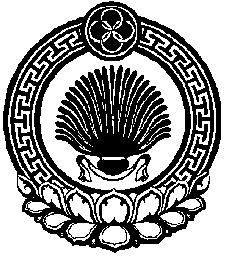 